Hyönteisten ja hämähäkkien erot:Tuntosarvet ja silmätHyönteisillä tuntosarvet, hämähäkeillä eiHyönteisillä kaksi silmää, hämähäkeillä useimmiten kahdeksanLisätietona: Toisin kuin hyönteiset, hämähäkit eivät pysty kääntämään päätänsä, minkä vuoksi niillä täytyy olla useampia silmiä eri puolilla päätä!Hyönteisillä verkkosilmät, hämähäkeillä yksilinssiset pistesilmätVartalon osien määrä Hyönteisellä kolme osaa (pää, keskiruumis, takaruumis)keskiruumis on kolmejaokkeellinenhämähäkeillä kaksi osaa (etu- ja takaruumis)Jalkojen määräHyönteisillä kuusi jalkaa: yksi pari lähtee kustakin keskiruumiin jaokkeestaHämähäkeillä 8 jalkaa: kaikki lähtevät eturuumiistaSiivetHyönteisillä voi olla kaksi paria siipiä (4kpl)Lähtevät keskiruumiista: keskiruumiin toisessa osassa on etusiipipari ja kolmannessa osassa takasiipipariHämähäkeillä ei siipiä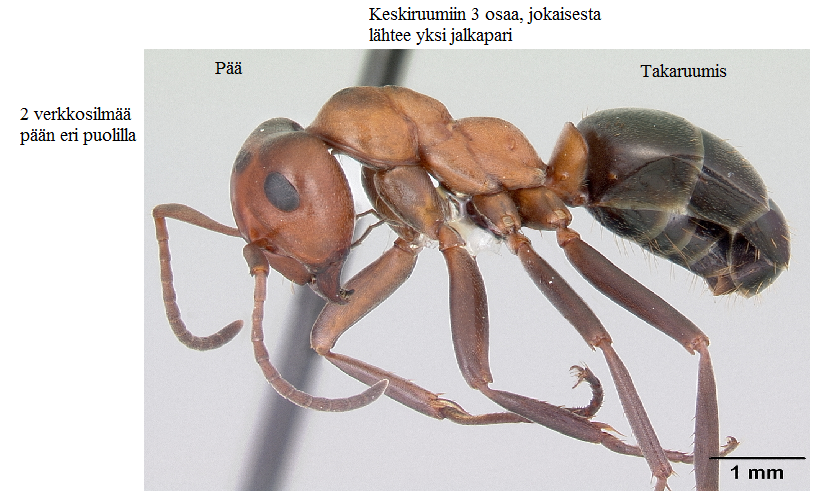 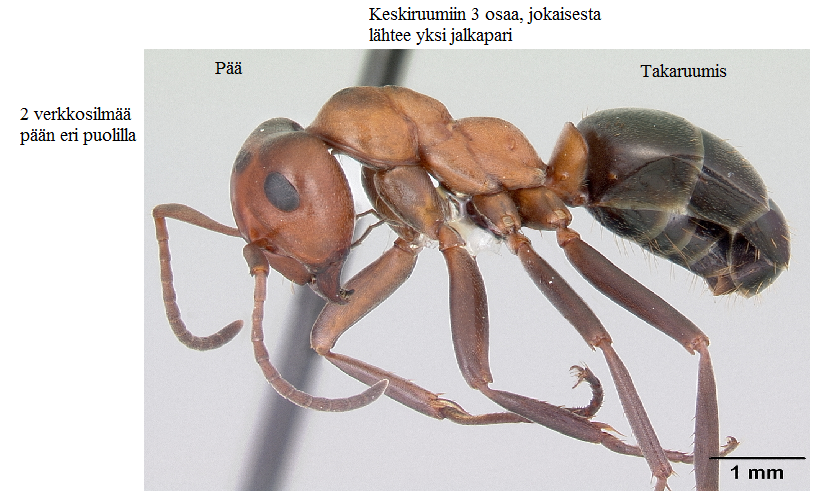 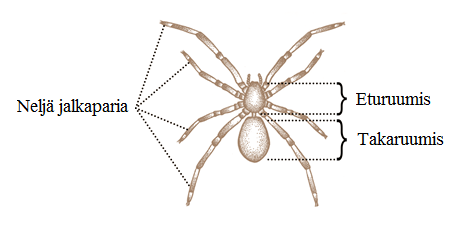 